Тиждень початкової школив Гнатівському ЗЗСО в періодз 15. 03. 2021 р.  по 19. 03. 2021 р.Понеділок 15. 03. 2021 р. 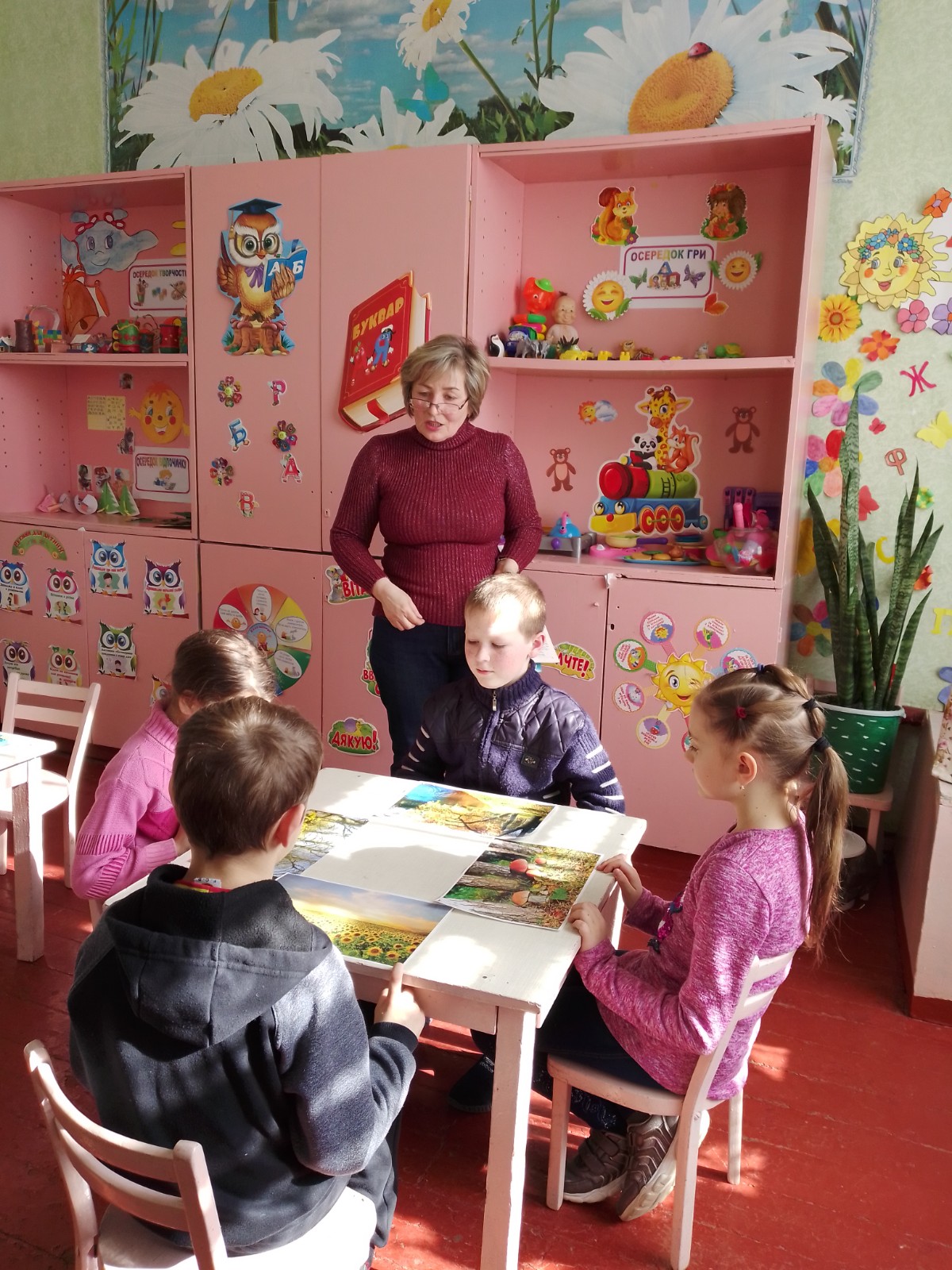 Майстер-клас «Ранкова зустріч. Пори року»Вівторок 16. 03. 2021 р.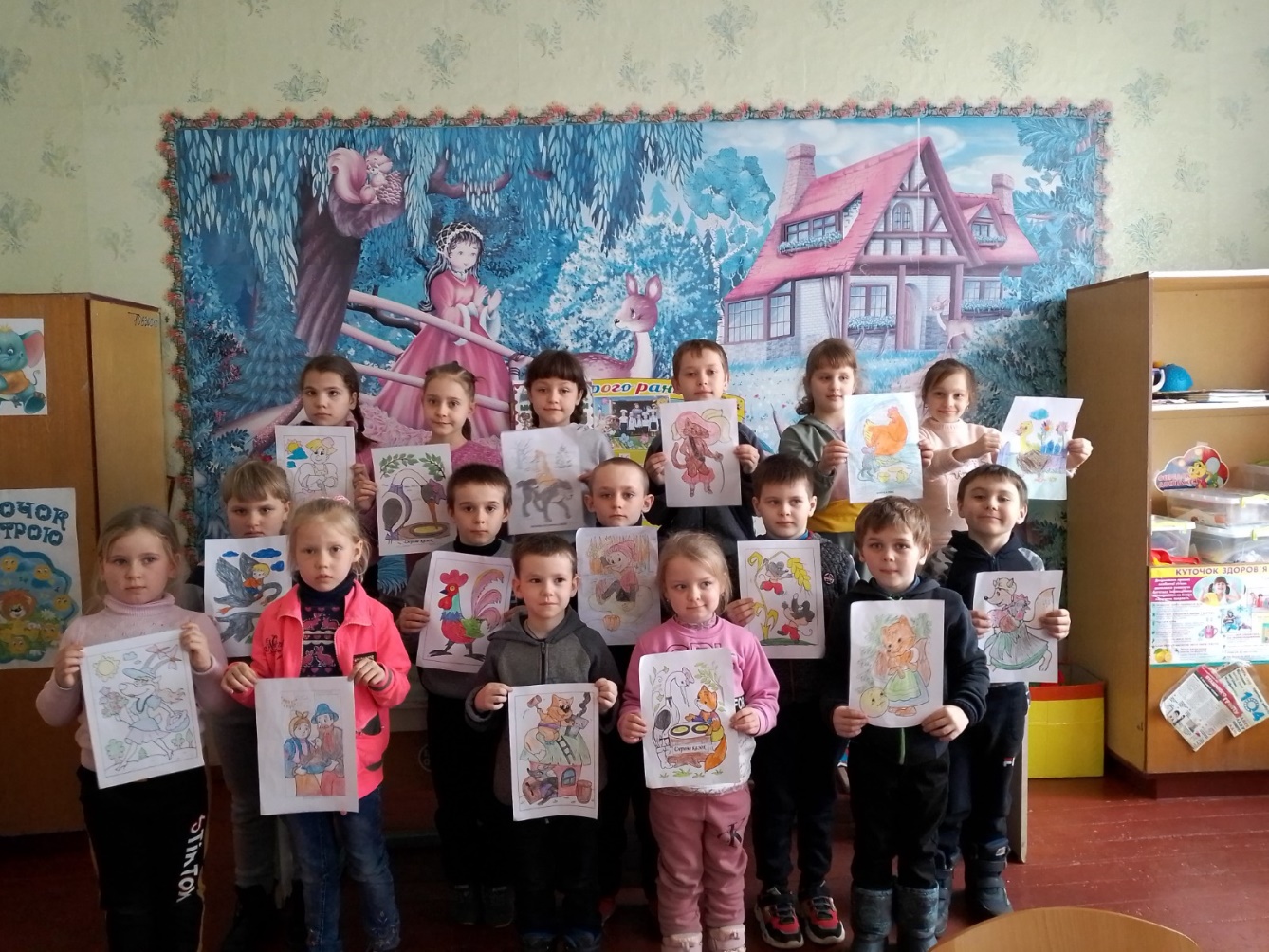 Конкурс малюнків на тему «Казка в малюнках ожива»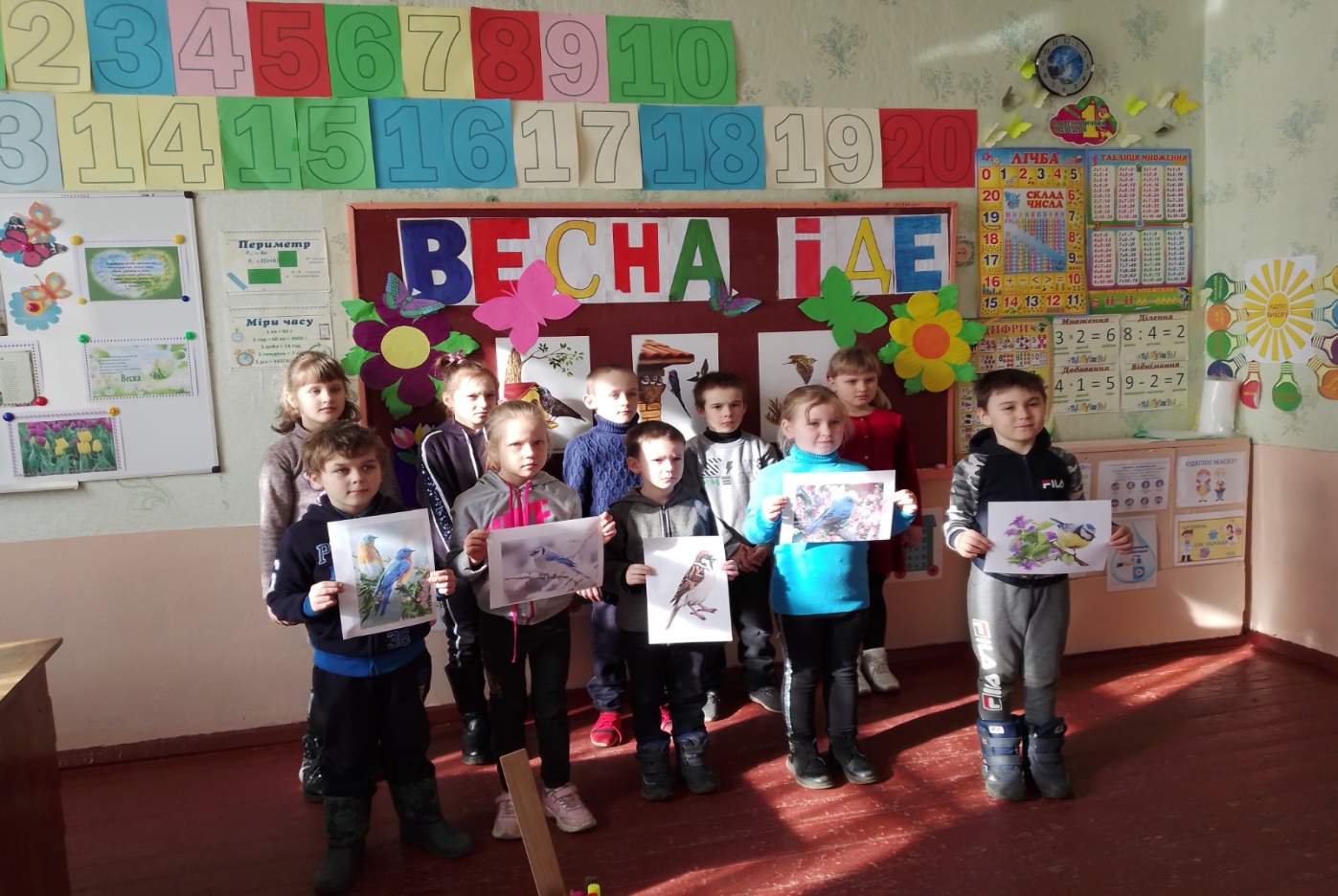 Відкритий урок з літературного читання в 2 класі на тему «Весна іде» О. КопиленкаСереда 17. 03. 2021 р.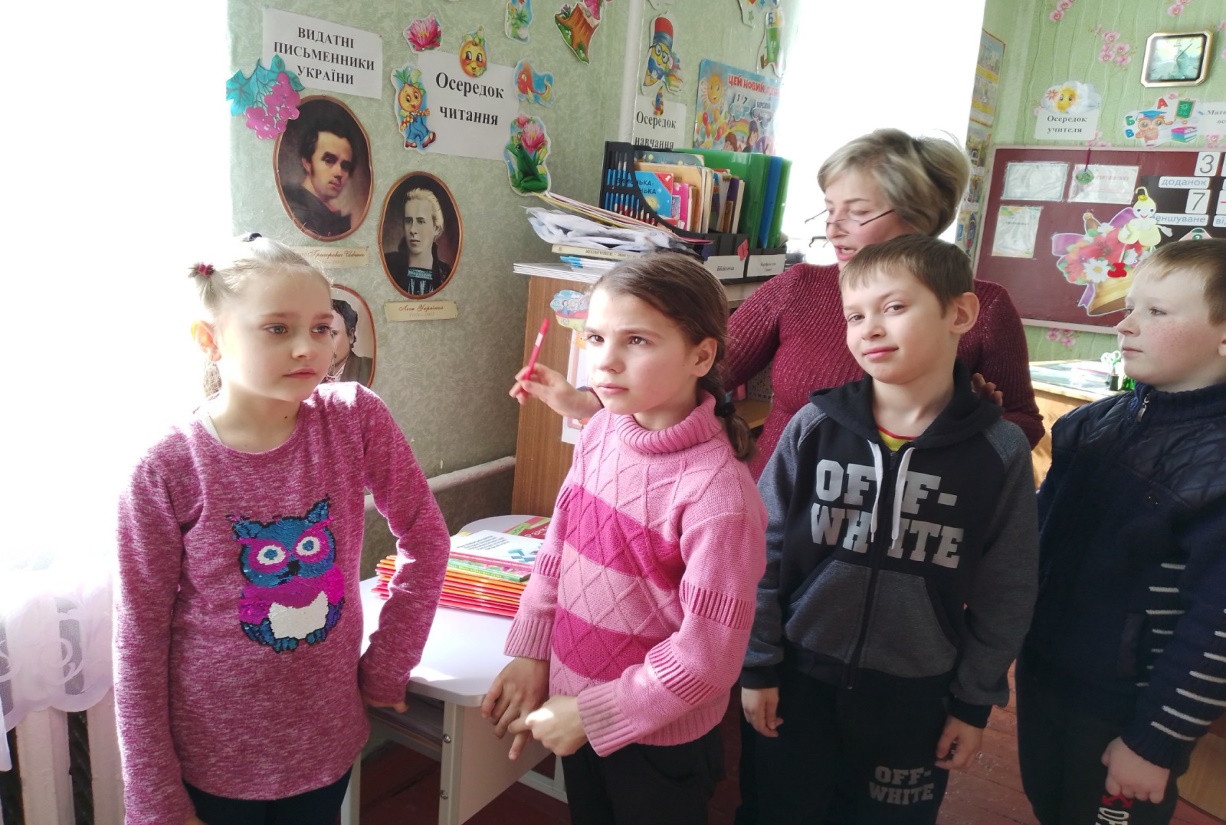 Вікторина «В гостях у Запитайлика»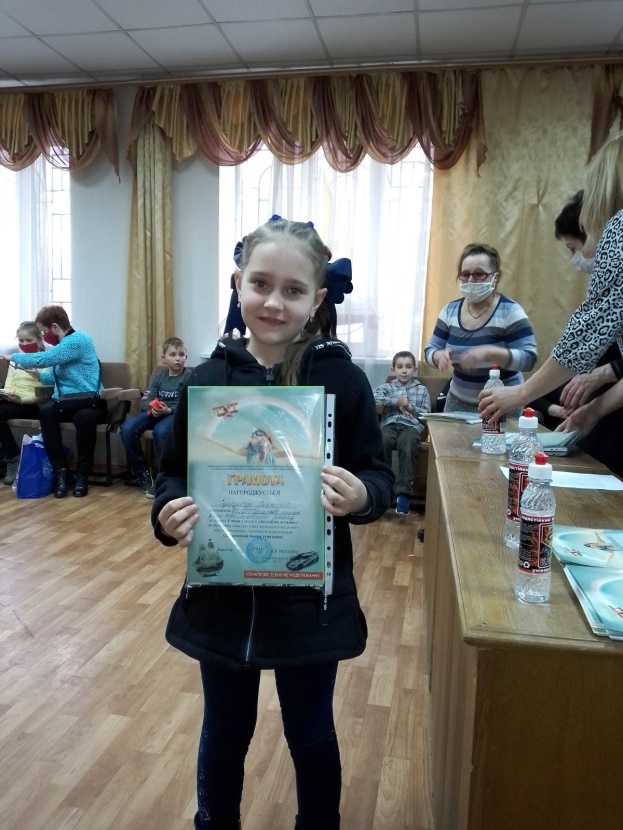 Участь в обласному етапі Всеукраїнського конкурсу початкового технічного моделювання серед учнів молодшого шкільного вікуЧетвер 18. 03. 2021 р. 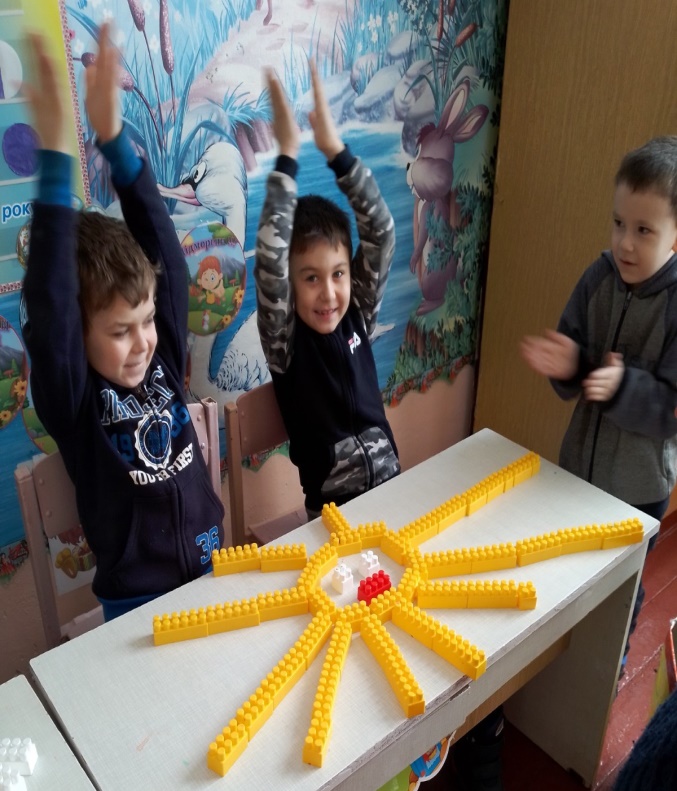 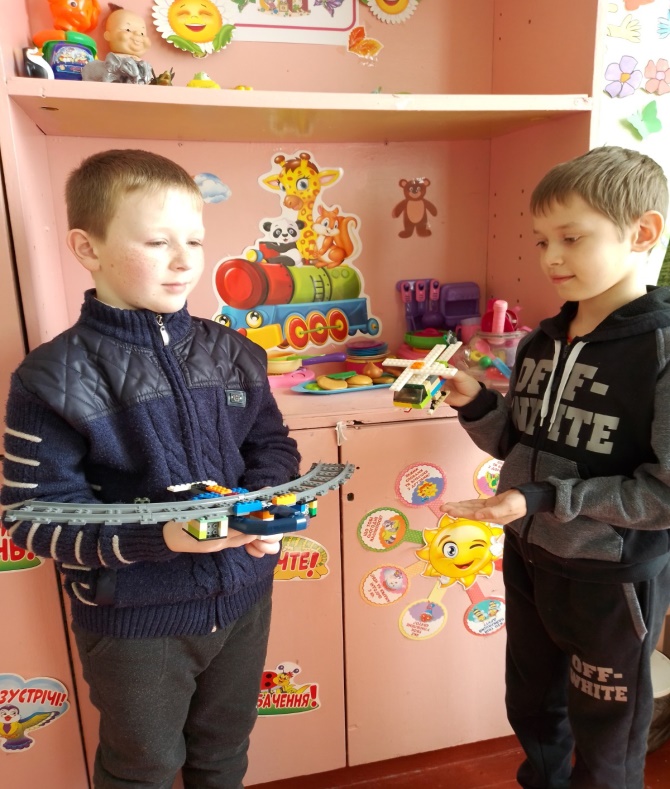 Конструювання простих моделей з LEGO «Творимо дива своїми руками»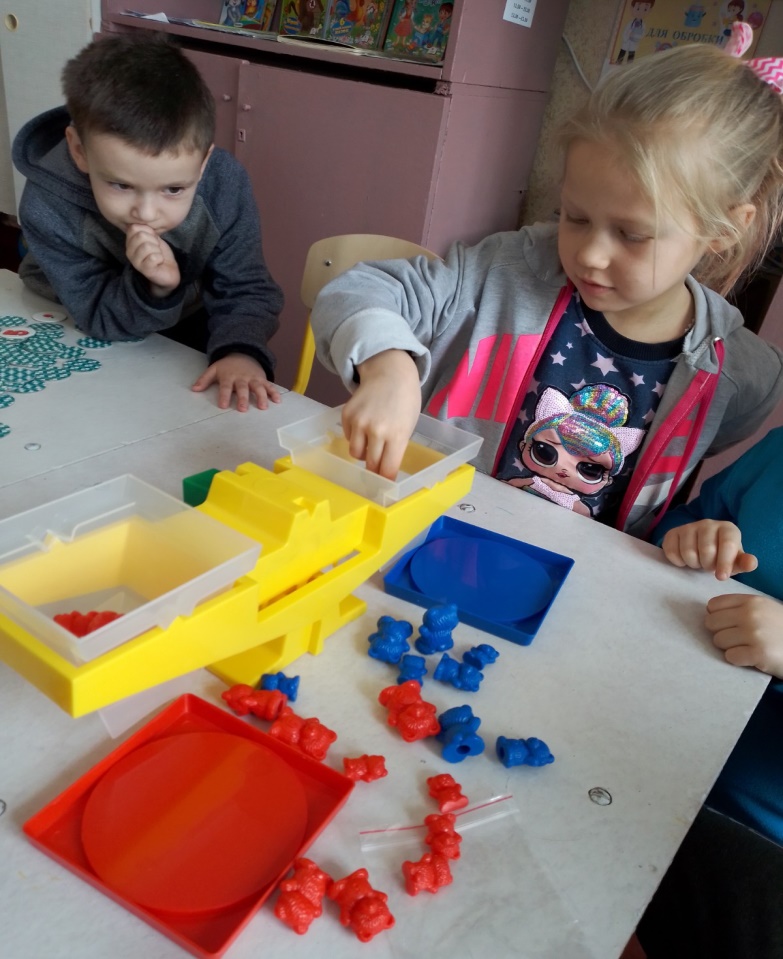 Групова практична робота «Ми – юні дослідники»П’ятниця 19. 03. 2021 р.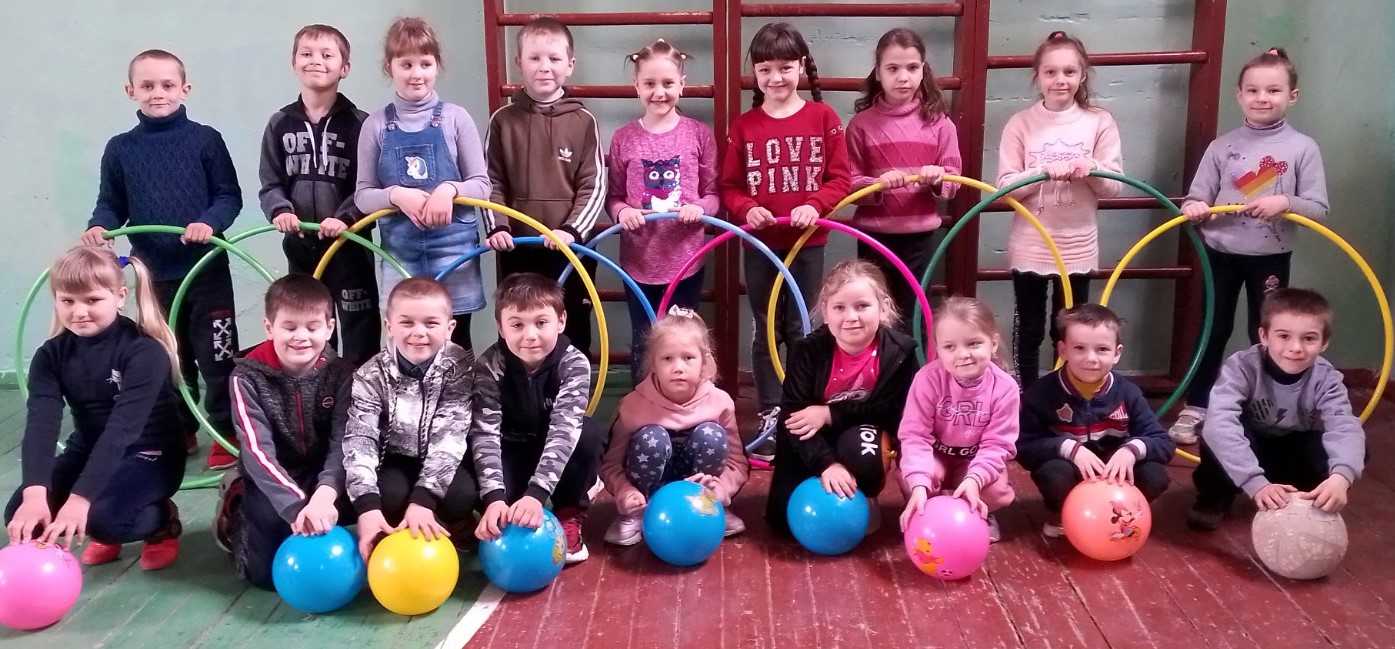 Спортивні змагання «Виростайте здорові, всі веселі й бадьорі»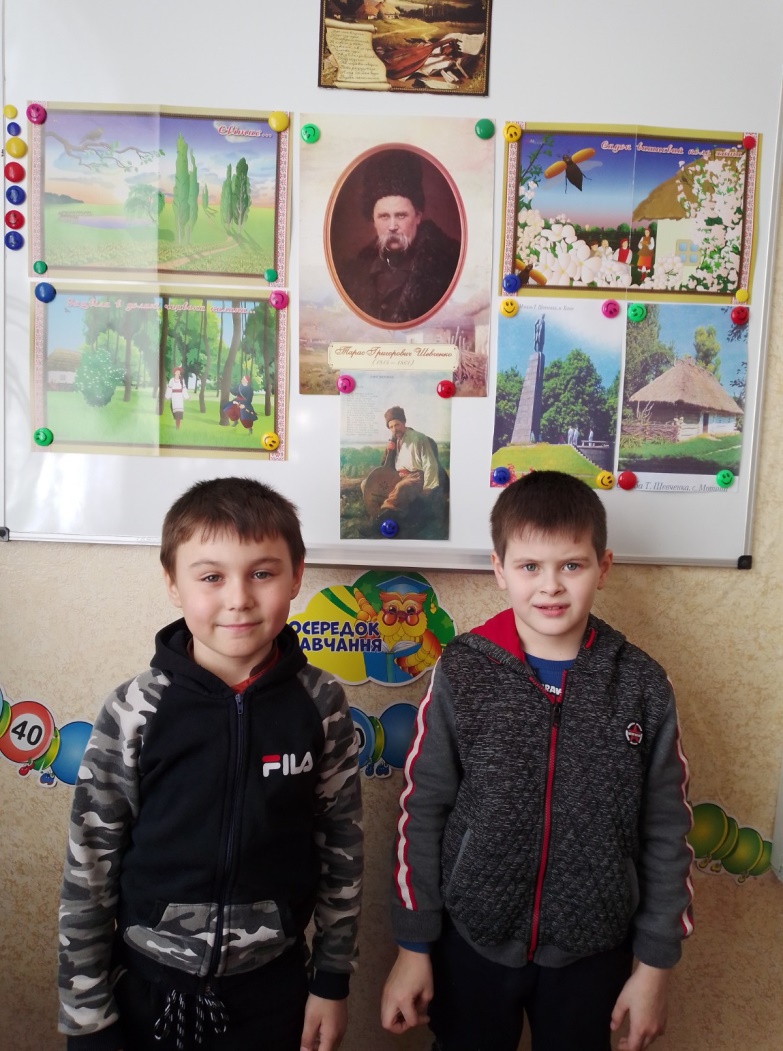 Конкурс віршів «Весна у творах Тараса Шевченка»Нагородження учасників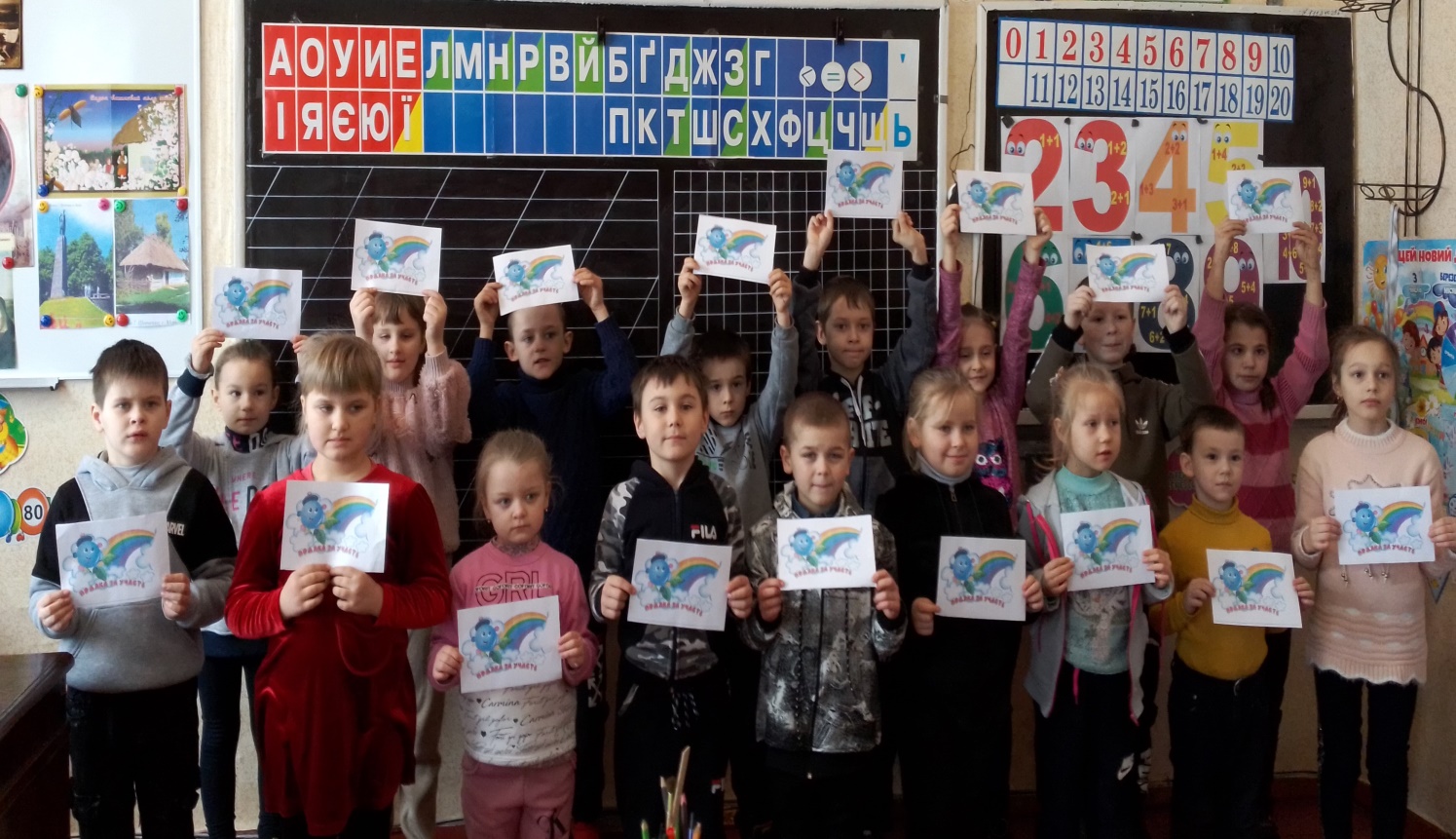 